Recovery StrategyWhen returning to school, Parsloes Primary School will ensure that:Routines, expectations, relationships and values are quickly re-establishedWellbeing is central to all teaching and learningTeacher prioritise getting pupils ‘back on track’ both academically and emotionallyLevels of support will be implemented in a tiered approach:Routines and StructureWellbeing Recovery CurriculumPlanned opportunities and explicit modelling to establish new rules, routines and procedures in school that are in place to keep all members of the school community safe.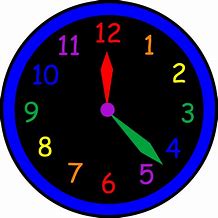 A focus on wellbeing to understand the emotional impact of the long period of absence and form the foundation to for teaching and learning.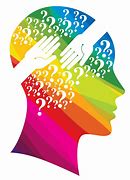 Amending the curriculum to ensure children are able to re-engage with learning in the classroom and address any negative impact on attainment and progress.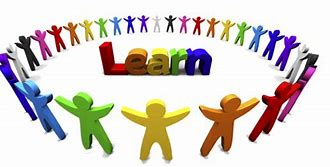 Universal SupportFocused SupportTargeted SupportProvision appropriate and applicable to all children in school.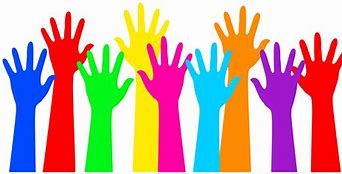 Additional measures for groups of children delivered through class provision or additional family contact.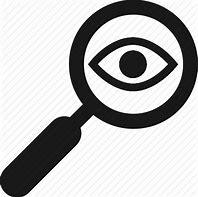 Specific support for individuals or families which may involve external agencies.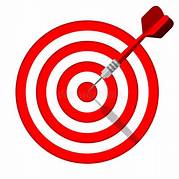 Routines and StructureRoutines and StructureRoutines and StructureUniversal SupportFocused Support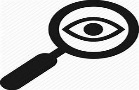 Targeted SupportRobust Risk Assessment in place in line with LA and Government guidelines shared with all stakeholdersStaff modelling of the Risk Assessment, new rules and routines and expectations during key times of the day and throughoutCOVID-19 Agreed Code of Conduct available for all visitorsRevised Staff and Pupil Code of Conduct linked to COVID 19Behaviour policy addendum shared with staff, parents and pupils.  All staff are responsible for the behaviour and attitudes of pupilsAgreed classroom set up and environment in line with LA and Government guidelinesAgreed personal hygiene routines in place for all classes.  All staff are responsible for modelling and ensuring these take place throughout the dayConsistent adults in bubbles throughout the day.  All adults responsible for the modelling expectations and rules Regular communication with parents to ensure clear knowledge and understanding of school routines and expectations Develop the use of Dojo Points and House points to foster good learning behaviours and attitudesRegular reminders of the Behaviour Policy AddendumAttendance monitored closely to identify groups of children not attending regularly with first day calling for vulnerable pupilsIndividual Risk Assessments in place for pupils in need of further supportIndividual Behaviour plans in place for pupils in need of further supportVulnerable Pupil Register monitored closely and individual support provided Additional resources provided including adults, work stations, calming bags, etcPSW support for vulnerable familiesAttendance Officer to support the school and complete home visits where necessaryContact with parents made who are struggling to adjust to returning to schoolWellbeing Wellbeing Wellbeing Universal SupportFocused SupportTargeted SupportIn depth transition plans including class video from previous and new class teacher, transition packs delivered to each home, new class teacher call to parent and pupil before SeptemberMaintain close connections and communication with families through daily meet and greet before and after school by school staff, Parent Information Booklet and FAQ sent to all families before the start of term, Digital EYFS Prospectus and welcome presentation, Meet the teacher presentations, etcThrive Approach embedded throughout the school and throughout the school day (CPD during lockdown in preparation for returning to school) Mindful Monday continued throughout the school Mind Up Curriculum continued throughout the school making full use of Mind up resources throughout the dayBrain breaks throughout the day to acknowledge the need for respite from ‘work’ and extra space and time to adjust Votes for schools continued throughout the school in order to develop children’s understanding of current issues in the world and create opportunities for discussion within class Lunch time led by class /year group support staff ensures consistent staff for all bubbles which improves behaviour due to close connections  Safeguard online extended to record behaviour incidents and monitored closely for concerns including behaviour Physical wellbeing opportunities created, such as the Daily MileEYFS extended settling in period to ensure readiness for school and provide support where necessaryAdditional adults in EYFS base during the afternoon to ensure support for groupsNew pupils induction process adapted to ensure readiness for school and to provide support where necessaryThrive Practitioners supporting groups where necessary within bubblesInclusion Team to connect with and support families who have experienced trauma/change in circumstancesAcknowledge pupils who are struggling with returning to school and support Teachers to be flexible throughout the day and spend time on mindful activities when class / groups are struggling Individual Transition Plans for vulnerable pupils including SEND pupilsThrive practitioners provide targeted support for individuals where necessaryBereavement Support for families who have experienced loss during the time away from educationPSW to support vulnerable families accordinglyReferral to external agencies where concerns have been raisedSENDCo to connect and communicate with EHCP families through letters, email and phone calls to ensure appropriate support School counsellor available to pupils where appropriateSchool Nurse referrals for children returning with additional/altered medical conditionsHCPs updated accordingly with Office Manager and School NurseRecovery CurriculumRecovery CurriculumRecovery CurriculumUniversal SupportFocused SupportTargeted SupportBaseline Assessment with in depth Gap Analysis completed in September to gain understanding of the learning lost and adjust planning as necessaryA focus on key skills such as Handwriting, Spelling, Phonics and Arithmetic addressed through daily sessionsAdapted T4W plans with a focus on narrative and key skillsIntroduction of Maths Mastery Approach with a focus on number work including a daily arithmetic session for KS2Focus on retrieval and vocabulary in daily reading sessionsPromotion of reading for pleasure through Reading SpinesUse of NumBots and Times Tables Rockstars to support learning at homeRegular opportunities for reading and writing across the curriculum to revise key skills and build up staminaFlexibility in the timetable to enable more time to be spent on core subjectsCurriculum plans have been adapted to account for learning that may have been missedAccess to timestables.co.uk for Years 3 and 4Accelerated Reader – Y2-6Year 1 to follow EYFS curriculumLetters home to SEND parents detailing interventions delivered within bubblesInterventions available but not during core subject timeTeachers leading interventions in the afternoonsInterventions available but not during core subject timeSENDCo to work with specific children and families to put a learning plan in placeSupport staff working on EHCP targets with childrenPassport meetings held with parents and children in the first half term to outline targets and provisionEAL programme in place for children new to English